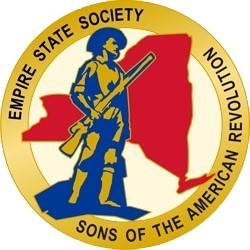 EMPIRE STATE SOCIETYSONS OF THE AMERICAN REVOLUTIONANNUAL MEETING – May 22, 2021HYBRID MeetingHosted by Syracuse Chapter and theHalf-Shire Historical Society1100 County Rt 48 Richland, NY 13144www.halfshire.org   - Shawn Doyle -  spdinpul@hotmail.com NOTE: Meeting Reservations Needed by May 15, 2021Lodging: 1) Tailwater Lodge in Altmar (big discount if you are a Hilton Rewards member) 2) Sanctuary Inn in Pulaski 3) Super 8 Hotel in Pulaski 4) If you prefer to be closer to Syracuse there are ten hotels off Carrier Circle at NYS Thruway Exit 35Important Notice about this Meeting:This meeting will be presented by a ‘HYBRID” method. The State President and other officers are attending live in-person at the Half-Shire. A link will be provided for Managers and members who are unable to attend in-person to be able to participate on a virtual platform. The virtual attendees will be able to see the live meeting and will be able to speak to the live attendees. It is required that all officer and chapter reports be supplied to George Gydesen, Jonathan Goebel, and Karl Dannell via email by Thursday, May 20, 2021 so that they can be emailed to the Board before the meeting.Schedule:10 AM - Socially distanced gathering with coffee, tea, pastry. 11 AM – Annual Meeting StartsLunch to be served AFTER the business meeting.NOTE: Due to precautions regarding Covid-19, an exceptional lunch will be served to the table instead of the traditional buffet lunch.  MenuOysters RockefellerTomato basil soup & breadLondon broil and portabella mushroom slices, served with sherried snow peas and parsnips, side of seasoned shrimp,Light saladFrozen dessert drink and gingerbread$25.00Directions:From the north: I-81 south to exit 36, Pulaski.  Take a left at the top of off ramp.   Travel 5 miles east on county Rte. 2; at the “T” in the center of Richland, turn left (north) and go about 500’—the building is on the right.From the south: I-81 north to exit 36, Pulaski.  Take a right at the top of off ramp.  Travel one mile until the first left turn, cross River and go around the transfer station, turn right, on to Centerville Rd, then left on to Peck Rd.   At the end of Peck Rd. turn right on to County Rte. 2 and enter Richland hamlet.  Turn left at the “T” and building is 500’ on right.Reservations - RSVP By May 15, 2021 – Make Checks Payable to Syracuse Chapter SAR for $25.00.To Register for In-Person attendance, please send in the Following Form:May 22, 2021 ESSSAR Annual Meeting In-Person Reservation FormReservations - RSVP By May 15, 2021 – Make Checks Payable to Syracuse Chapter SAR for $25.00.MAIL TO: Tom Henry, 103 Kline Road Pennellville, NY 13132-3180 Email: Tom_henry@peoplepc.comYes! I am coming to the Half-Shire Historical Society and the Syracuse Chapter of the SAR for this meeting!Name: _________________________________________________________ Lunch ($25)        SAR?  Y / N         DAR?  Y /N          CAR?  Y/N         Guest?  Y/ NName: _________________________________________________________ Lunch ($25)       SAR?  Y / N         DAR?  Y /N          CAR?  Y/N         Guest?  Y/ NName: _________________________________________________________ Lunch ($25)       SAR?  Y / N         DAR?  Y /N          CAR?  Y/N         Guest?  Y/ NZoom Meeting Link:https://zoom.us/j/94622735986?pwd=aDhRTWN4K3AvZDJhaGpJRDZkWnJ6dz09Questions?David Powell, President, Syracuse Chapter,dpowell@sytekconsultants.com